PREFEITURA MUNICIPAL DE MOSSORÓ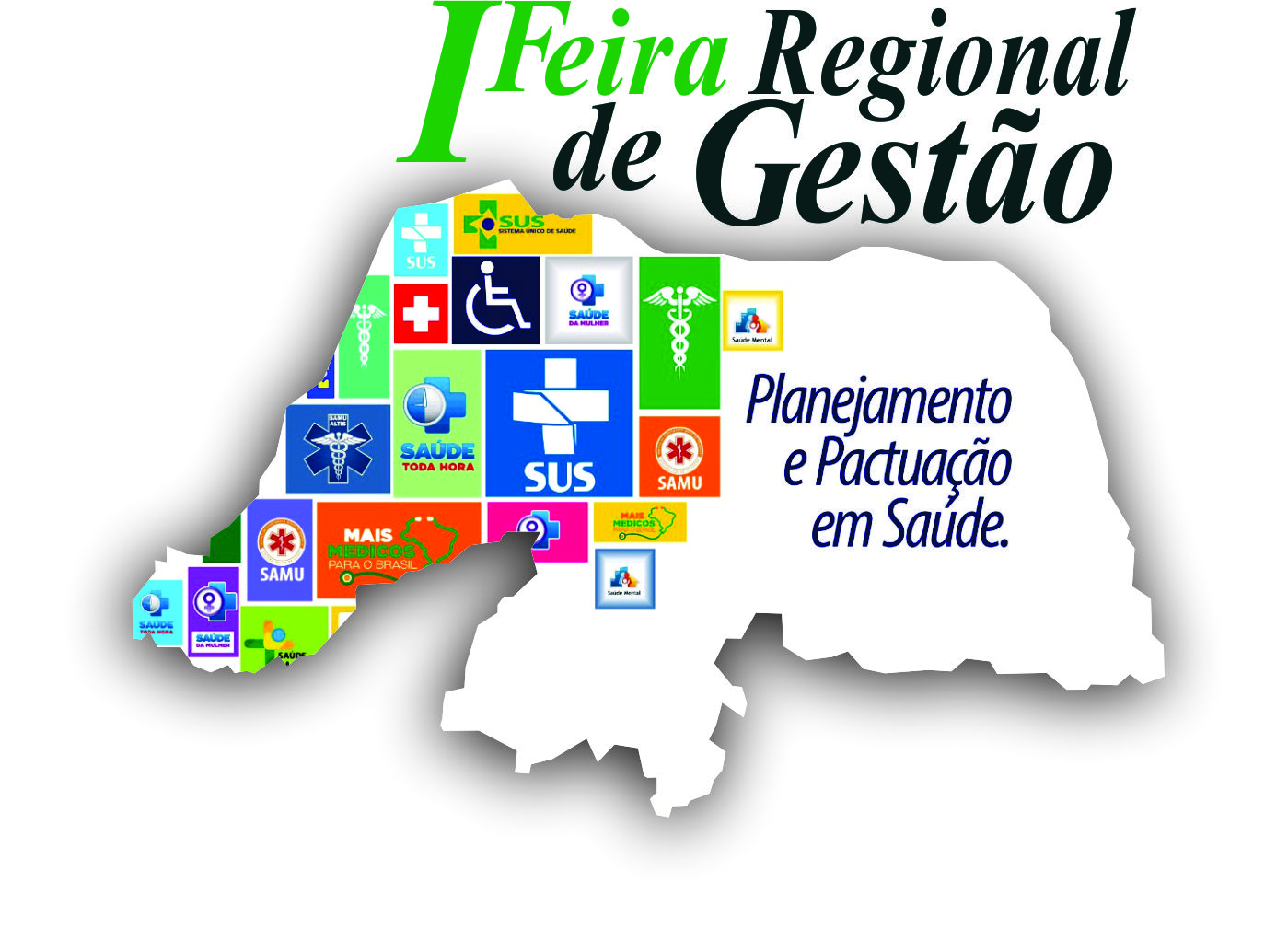 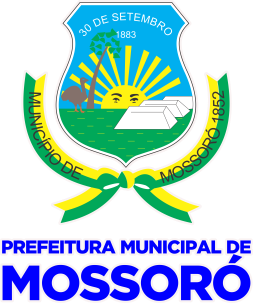 SECRETARIA MUNICIPAL DE SAÚDE I FEIRA REGIONAL DE GESTÃO, PACTUAÇÃO E PLANEJAMENTO EM SAÚDE.08 e 09 de junho Hotel Villa Oeste/MossoróFICHA DE INSCRIÇÃO                                                                                                               MOSSORÓ, 30 DE MAIO DE 2017. Preencher a ficha e enviar até o dia 06/06/2017 para o e-mail: feiradegestaomossoro@gmail.comSerão disponibilizadas 02 (duas) vagas por município, sendo 01 (uma) para o secretario municipal de saúde e 01 (uma) para um técnico em planejamento/gestão/regulação. Fica facultada a presença do Prefeito.Contato pelo telefone 3321-7479, nos horários manha e tarde, falar com Vaneci, Ana Maria e Suely.NOME: NOME: TEL.: EMAIL: CARGO/FUNÇÃO: CARGO/FUNÇÃO: INSTITUIÇÃO REPRESENTADA:                  INSTITUIÇÃO REPRESENTADA:                  MUNICÍPIO: MUNICÍPIO: 